Муниципальное бюджетное дошкольное образовательное учреждениеМуниципального образования город Ирбит «Детский сад № 10»623852 г. Ирбит, Свердловской области, ул. Белинского, 2 «а», тел (34355) 6-36-20ПРИКАЗ08.06.2021 г.                                                                                                         № 45-ОДПо организации работы отряда Юных инспекторов дорожного движения на 2021-2022 учебный год в МБДОУ «Детский сад № 10»В целях предупреждения детского дорожно-транспортного травматизма, формирования у воспитанников сознательного отношения к основам безопасности жизнедеятельности и пропаганды ПДД, ПРИКАЗЫВАЮ: Организовать работу отряда Юных инспекторов дорожного движения (далее по тексту - ЮИД) среди воспитанников подготовительной к школе группы № 6.Назначить ответственным по работе с отрядом ЮИД воспитателя подготовительной к школе группы № 6 Рязанцеву Наталью Анатольевну.Утвердить План работы отряда ЮИД в МБДОУ «Детский сад № 10» (Приложение № 1).Утвердить Паспорт отряда ЮИД в МБДОУ «Детский сад № 10» (Приложение № 2).Утвердить Совместный план работы МБДОУ «Детский сад № 10» и ГИБДД МО МВД России «Ирбитский» по профилактике и предупреждению ДДТТ на 2021-2022 учебный год (Приложение № 3)Контроль за исполнением настоящего приказа возложить на заместителя заведующего по ВМР Шестакову Снежану Александровну.Заведующий МБДОУ «Детский сад № 10»                                                          Т.В. МолодыхС приказом ознакомлены:Приложение № 1к приказу от 08.06.2021 года № 45-ОДПЛАН работы отряда Юных инспекторов дорожного движения на 2021-2022 учебный год в МБДОУ «Детский сад № 10»Приложение № 2к приказу от 08.06.2021 года № 45-ОДПАСПОРТ отряда юных инспекторов дорожного движения на 2021-2022 учебный год в МБДОУ «Детский сад № 10»Рязанцева Н.А.Шестакова С.А.№п\пМероприятиеСрок проведенияОтветственные1.Неделя безопасности, посвященная вопросам обеспечения безопасности детей на дорогах. Памятки для родителей  старших дошкольников по созданию плана «Безопасный маршрут в детский сад».сентябрьОтветственное лицо по работе с отрядом ЮИД2.Выступление агитбригады ЮИД перед воспитанниками детского сада «Мы по улице идём…»октябрьОтветственное лицо по работе с отрядом ЮИД3.Конкурс чтецов о ПДД. Выставка рисунков о ПДД.ноябрьОтветственное лицо по работе с отрядом ЮИД4.Акции «Стань заметнее в темноте», «Внимание! Горка!»декабрь, январьОтветственное лицо по работе с отрядом ЮИД5.Акция «Письмо водителю»февральОтветственное лицо по работе с отрядом ЮИД6.Просмотр обучающих мультфильмов о ПДД: «Дорожные ловушки», «Азбука безопасности».В течение годаОтветственное лицо по работе с отрядом ЮИД7.Экскурсия в ГИБДД, встреча с инспектором ГИБДД мартОтветственное лицо по работе с отрядом ЮИД8Выступление агитбригады ЮИД перед воспитанниками детского сада «Правила дорожные знать каждому положено»апрельОтветственное лицо по работе с отрядом ЮИД9 Проведение акции «Юные велосипедисты».майОтветственное лицо по работе с отрядом ЮИД8.Квест-игра «Безопасные каникулы»Флешмоб «Дорожная безопасность»июньОтветственное лицо и дети отряда ЮИД10.Работа с планом (обсуждение опасных зон, ориентировка в пространстве) «Безопасный маршрут из дома в детский сад»В течение годаОтветственное лицо по работе с отрядом ЮИДОбразовательное учреждениеМуниципальное бюджетное дошкольное образовательное учреждение Муниципального образования город Ирбит «Детский сад № 10»Ответственное лицо по работе отряда ЮИДРязанцева Наталья Анатольевна, воспитатель Название отряда ЮИДСветофорСписок отряда ЮИД «Светофор»Подготовительная к школе группа № 6, 23 детей, список прилагается Наличие формы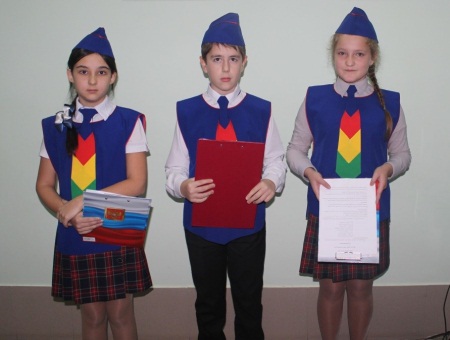 Эмблема отряда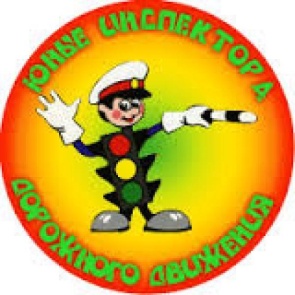 Девиз отрядаОтряд наш помогаетРебятам разных летШагать на свет зеленый, Стоять на красный свет.ЮИДовским отрядам	Мы шлем большой привет!Песня отряда ЮИДКабы не было ЮИДВ городах и селах, никогда б не знали мыЭтих дней веселых.На велосипеде мы едем без испуга.Этим правилам должныНаучить мы друга.Ты води велосипедОчень осторожно.Только на зеленый свет езди по дорожкеЗаявляем твердо мы,Скажем без сомненья:Очень в жизни нам нужныПравила Движенья.Пусть не будет больше бедГрусти и тревоги,Пусть горит зеленый светНа твоей дороге.УголокИмеетсяУголок БДДИмеетсяПерекрёстокИмеется